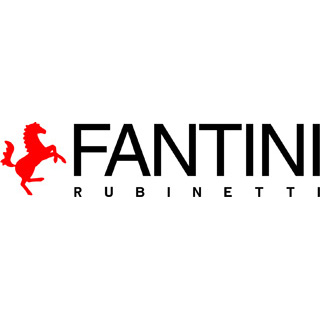 MILANO DESIGN WEEK 2017 – 4/ 9 aprile PRESENTAZIONE DELLA NUOVA COLLEZIONE DISEGNATA DA  KIM PAIK SUNNel cuore di Milano, in Via Solferino 18 , lo spazio FANTINI MILANO espone la nuova collezione rubinetteria bagno disegnata da Kim Paik Sun . La collezione arricchisce la proposta Aboutwater , partnership nata dalla collaborazione Boffi e Fantini,   con l’intento di offrire la proposta più attuale ed evoluta nell’ambito della rubinetteria bagno . In occasione della Milano Design Week viene realizzato un nuovo speciale allestimento, studiato per valorizzare i canoni della nuova collezione, integrandosi con l’architettura della vetrina Fantini Milano . Nel cortile acciottolato di un palazzo d’epoca, che ha la quiete e il fascino dell’architettura ottocentesca milanese, la grande vetrata di ingresso è circondata dal verde ed accoglie i visitatori in uno spazio speciale che unisce il rigore architettonico a un' atmosfera morbida , realizzata con arredi domestici e dettagli propri di una casa confortevole ed accogliente.Isabella Morelli PR&PressOffice  Mob 335202985 press@fantini.itPress Preview 3 aprile dalle ore 15